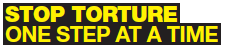 Oxford City Amnesty International are pleased to announce ourSponsored WalkIn aid of the Stop Torture CampaignSunday 13th September 20152, 4 or 8 Mile Route: Oxford City Centre along Thames Path to Swinford Toll BridgeMeet up will be between 9:00am – 9:30am at Oxford Castle (New Rd entrance) for a start time of 10:00amAll are welcome to participate!To receive a sponsorship pack please email us the registration form at:stoptorturewalk@oxford-amnesty.org.uk For more information about Oxford City Amnesty events visit us at:www.amnesty.org.uk/groups/oxford-city 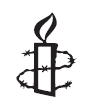 Oxford City Amnesty International Sponsored WalkPARTICIPANT REGISTRATION FORM 2015Please return this registration form to stoptorturewalk@oxford-amnesty.org.uk by the 31st August to receive a registration number and your sponsor form.Please list any medical conditions, allergies or other important information that may be needed in case of an emergency:Full Name:Age (if under 18):Address:Phone Number:Email:Please send me information on the Amnesty International Oxford City local group.Yes     □ NoPlease send me information on the Amnesty International Oxford City local group.Yes     □ NoPlease send me information on the Amnesty International Oxford City local group.Yes     □ NoPlease send me information on the Amnesty International Oxford City local group.Yes     □ NoEmergency Contact Name and Number: